П Р И К А З    «__» мая  2023                                                            № М04ТО-05-50-П-_____ДавлекановоО проведении аукциона на право заключения                                                 договора аренды земельного участка,                                                      государственная собственность на который не разграничена, в электронной форме (электронный аукцион)В соответствии со статьями 39.11, 39.12, 39,13 Земельного кодекса      Российской Федерации, Законом Республики Башкортостан от 02.11.2020        № 319-з «О внесении изменений в статью 10.1 Закона Республики Башкортостан ‟О местном самоуправлении в Республике Башкортостан”», на основании пункта 3.8 Положения о Министерстве земельных и имущественных отношений Республики Башкортостан, утвержденного постановлением Правительства Республики Башкортостан от 31.01.2014 № 35, приказа Министерства земельных и имущественных отношений                      Республики Башкортостан от 28.12.2022 № 3690 «Об установлении начальной цены предмета аукциона по продаже земельного участка и начальной цены предмета аукциона на право заключения договора аренды земельного участка, находящегося в государственной собственности  Республики Башкортостан или государственная собственность на который не разграничена» п р и к а з ы в а ю: 1. Провести аукцион на право заключения договора аренды земельного участка, государственная собственность на который не разграничена,                  в электронной форме (электронный аукцион) категории земель:                    земли населенных пунктов, с кадастровым номером 02:71:010317:52,   площадью 5178  кв. м, расположенного по адресу: Российская Федерация, Республика Башкортостан, Давлекановский муниципальный район, городское поселение город Давлеканово, город Давлеканово, улица Рабочая, земельный участок 5А, с видом разрешенного использования «Малоэтажная многоквартирная жилая застройка».2. Утвердить условия аукциона на право заключения договора аренды земельного участка, в электронной форме (электронный аукцион) указанного     в пункте 1 настоящего приказа (согласно приложению к настоящему приказу).3. Отделу по Давлекановскому району и г. Давлеканово Управления       по работе с территориальными отделами и взаимодействию с органами местного самоуправления Министерства земельных и имущественных отношений Республики Башкортостан в установленном порядке обеспечить:3.1. Размещение извещения о проведении аукциона на право заключения договора аренды земельного участка, в электронной форме (электронный аукцион), указанного в пункте 1 настоящего приказа, на официальном сайте Российской Федерации в информационно-телекоммуникационной сети «Интернет» (www.torgi.gov.ru) (после размещения на сайте www.torgi.gov.ru извещение о проведении аукциона на право заключения договора аренды земельного участка, в электронной форме (электронный аукцион)                        в автоматическом режиме направляется с официального сайта на сайт электронной площадки АО «Единая электронная торговая площадка» (https://www.roseltorg.ru/), на котором будет проводится электронный аукцион на право заключения договора аренды земельного участка, находящегося            в государственной или муниципальной собственности),  Министерства земельных и имущественных отношений Республики Башкортостан (https://mzio.bashkortostan.ru/), органа местного самоуправления по месту нахождения земельного участка;3.2. Заключение договора аренды земельного участка, государственная собственность на который не разграничена, указанного в пункте 1 настоящего приказа, в соответствии с протоколом о результатах аукциона.4. Контроль за исполнением настоящего приказа оставляю за собой.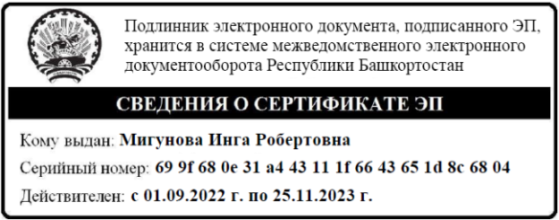 Начальник отдела                                                                                 И.Р. Мигунова                                                                   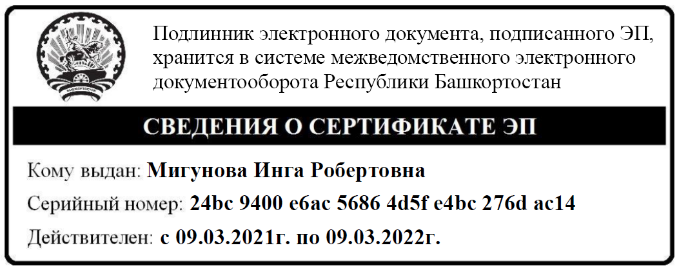 Приложение к приказу Министерства земельных и имущественных отношений Республики Башкортостан о проведении аукциона на право заключения договора аренды земельного участка, государственная собственность на который не разграниченаот «__» мая 2023 г. № М04ТО-05-50-П-____Условия проведения аукциона на право заключения договора аренды земельного участка, государственная собственность на который не разграничена, в электронной форме (электронный аукцион)* Даты предлагаем указывать после согласования проекта приказа. Следует учитывать, что в соответствии  с п. 4 ст. 39.12 Земельного кодекса РФ прием документов прекращается не ранее чем за пять дней до дня проведения аукциона.** Не указываются в случаях, если в соответствии с основным видом разрешенного использования земельного участка не предусматривается строительство здания, сооружения.БАШҠОРТОСТАН РЕСПУБЛИКАНЫҢЕР ҺӘМ МӨЛКӘТ МӨНӘСӘБӘТТӘРЕ МИНИСТРЛЫҒЫТерриториаль бүлектәр менән эшләу һәм урындағы үҙидаралыҡ органдары менән хеҙмәттәшлек итеу идаралығыДәүләкән районы һәм Дәүләкән ҡалаһы буйынса бүлеге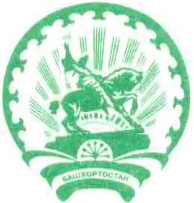 МИНИСТЕРСТВО ЗЕМЕЛЬНЫХ И ИМУЩЕСТВЕННЫХ ОТНОШЕНИЙ РЕСПУБЛИКИ БАШКОРТОСТАНУправление по работе с территориальнымиотделами и взаимодействию с органамиместного самоуправленияОтдел по Давлекановскому районуи городу ДавлекановоНаименование предмета аукционаЗемельный участокКатегория земель           Земли населенных пунктовМестонахождениеРоссийская Федерация, Республика Башкортостан, Давлекановский муниципальный район, городское поселение город Давлеканово, город Давлеканово, улица Рабочая, земельный участок 5АКадастровый номер02:71:010317:52Площадь   5178 кв. мВид разрешенного использования Малоэтажная многоквартирная жилая застройкаСрок аренды5 лет 5 месяцев Наименование органа, принявшего решение о проведении аукциона,                          и организатора аукционаМинистерство земельных и имущественных отношений Республики Башкортостан Оператор электронной площадкиАкционерное общество «Единая электронная торговая площадка» (АО «ЕЭТП»)Адрес – 115114, г. Москва, ул. Кожевническая, д. 14, стр. 5.Сайт – https://www.roseltorg.ru/Место подачи (приема) заявокЭлектронная площадка: https://www.roseltorg.ru Место проведения электронного аукционаЭлектронная площадка: https://www.roseltorg.ru Дата и время проведения электронного аукциона «08» июня 2023 г. 11 ч. 00 м.* местного времениПорядок проведения электронного аукционаПутем пошагового объявления цены участникам аукциона.Время ожидания предложения участника электронного аукциона о цене предмета аукциона составляет десять минут. При поступлении предложения участника электронного аукциона о повышении цены предмета аукциона время, оставшееся до истечения указанного срока, обновляется до десяти минут. Если в течение указанного времени ни одного предложения о более высокой цене предмета аукциона не поступило, электронный аукцион завершается.Дата и время начала подачи (приема)заявок на участие в электронном аукционе«05» мая 2023 г. 17 ч. 30 м.* местного времениПодача заявок осуществляется круглосуточноДата и время окончания подачи (приёма) заявок на участие                             в электронном аукционе«05» июня 2023 г. 18 ч. 00 м.* местного времениДата рассмотрения заявок на участие                             в электронном аукционе«06» июня 2023 г. 14.ч. 00 мин. * местного времениФорма подачи предложений о ценеОткрытая по форме подачи предложений о цене продажи земельного участкаКадастровая стоимость земельного участка1 664 727 (один миллион шестьсот шестьдесят четыре тысячи семьсот двадцать семь) руб.Начальный размер арендной платы  земельного участка (в год)69 086 (шестьдесят девять тысяч восемьдесят шесть) рублей 17 копеек (4,15 % от кадастровой стоимости земельного участка)Задаток для участия                             в торгах в электронной форме 69 086 (шестьдесят девять тысяч восемьдесят шесть) рублей 17 копеек (100 % от начального годового размера арендной платы земельного участка)Шаг электронного аукциона2 072 (две тысячи семьдесят два) рубля 59 копеек (3 % от начального годового размера арендной платы земельного участка)Порядок внесения                                и возврат задаткаЗаявка на участие в электронном аукционе с указанием банковских реквизитов счета для возврата задатка направляется оператору электронной площадки в форме электронного документа с приложением документов, указанных в подпунктах 2 - 4 пункта 1, пункте 1.1 статьи 39.12 Земельного кодекса РФ.Заявка на участие в электронном аукционе, а также прилагаемые к ней документы подписываются усиленной квалифицированной электронной подписью заявителя.Для участия в электронном аукционе Заявитель вносит задаток единым платежом в валюте Российской Федерации на расчетный счет Оператора электронной площадки, который должен поступить на указанный счет в срок не позднее даты окончания приема заявок на участие в электронном аукционе.Платежи по перечислению задатка для участия в электронном аукционе и порядок возврата задатка осуществляются в соответствии с Регламентом электронной площадки.Заявителям, перечислившим задаток для участия в электронном аукционе, денежные средства возвращаются в следующем порядке:1) Участникам аукциона, за исключением Победителя, участвовавшим в аукционе, но не победившим в нем, - в течение 3 (трех) рабочих дней со дня подписания протокола о результатах электронного аукциона;2) Заявителям, не допущенным к участию в аукционе, - в течение 3 (трех) рабочих дней со дня оформления протокола приема заявок на участие в электронном аукционе;3) Заявителям, отозвавшим заявку на участие в аукционе, - в течение 3 (трех) рабочих дней со дня поступления уведомления об отзыве заявки.В случае отзыва заявки Заявителем позднее дня окончания срока приема заявок задаток возвращается в порядке, установленном для Участников аукциона;4) Организатор аукциона в течение 3 (трех) дней со дня принятия решения об отказе в проведении аукциона извещает Участников аукциона об отказе в проведении аукциона и возвращает его Участникам внесенные задатки.Обременения на земельный участокЗемельный участок свободен от прав третьих лицОграничения использования земельного участкаСогласно сведениям ЕГРН от 16.03.2023 №КУВД-001/2023-63595487, на  земельный участок в особых отметках внесена запись об ограничении прав на основании постановления Правительства Российской Федерации «О порядке установления охранных зон объектов электросетевого хозяйства и особых условий использования земельных участков, расположенных в границах таких зон» от 24.02.2009 № 160. В пределах охранных зон без письменного решения о согласовании сетевых организаций юридическим и физическим лицам запрещается: строительство, капитальный ремонт, реконструкция или снос зданий и сооружений; посадка и вырубка кустарников и деревьев.Условия использования земельного участка,Использовать земельный участок в соответствии с разрешенным видом использования земельного участкаМаксимально и (или) минимально допустимые параметры разрешенного строительства объекта капитального строительства**Согласно градостроительным регламентам в зоне Ж3 минимальная площадь земельного участка 0,10 га, максимальные размеры не регламентированы, максимальный процент (%) застройки 50, максимальная высота здания до конька крыши 15 м, минимальная длинна стороны по уличному фронту 40 м, минимальная ширина/глубина 25 м, минимальный коэффициент озеленения 10 % . От красной линии улиц – 6 м, до границы участка – 6 м.Технические условия подключения (присоединения) объекта капитального строительства к сетям инженерно-технического обеспечения**Газоснабжение: Организация, выдавшая информацию ПАО «Газпром газораспределение Уфа» Филиал в г. Белебее. Технические условия № 15-4-1840 от 30.09.2022 года подключения (технологического присоединения) объектов капитального строительства к сети газораспределения, а именно к газопроводу среднего давления Ду 159 по ул. Элеваторская в г. Давлеканово Давлекановского района. Размер платы за технологическое присоединение на территории Республики Башкортостан устанавливается на основании постановлений Гос. Комитета РБ по тарифам от 24.12.2021 № 810 «Об установлении платы за технологическое присоединение газоиспользующего оборудования заявителей к сетям газораспределения на территории Республики Башкортостан, осуществляемое публичным акционерным обществом «Газпром газораспределение Уфа», от 24.12.2021 №809 «Об установлении стандартизированных тарифных ставок, используемых для определения размера платы за технологическое присоединение внутри границ земельного участка заявителя к сетям газораспределения публичного акционерного общества «Газпром газораспределение Уфа» на территории Республики Башкортостан», и от 24.12.2021 № 808 «Об установлении стандартизированных тарифных ставок, применяемых для расчета платы за технологическое присоединение газоиспользующего оборудования к сетям газораспределения публичного акционерного общества «Газпром газораспределение Уфа» на территории Республики Башкортостан», и определяется на основании утвержденных технических условий присоединения.Для получения технических условий присоединения к сети газораспределения выше указанного объекта согласно пунктам № 11,16 Правил подключения (технологического присоединения) объектов капитального строительства к сетям газораспределения, утвержденных постановлением Правительства Российской Федерации от 13.09.2021 №1547 (далее – Правила № 1547) необходимо предоставить: запрос о предоставлении ТУ, в котором указать реквизиты заявителя; наименование и место нахождения объекта капитального строительства, который необходимо подключить к сети газораспределения; характер потребления газа; сроки проектирования, строительства и поэтапного введения в эксплуатацию объекта капитального строительства; копии правоустанавливающих документов на земельный участок заявителя, ситуационный план расположения земельного участка с привязкой к территории населенного пункта; ситуационный план; расчет планируемого максимального часового и годового расхода газа; доверенность или иные документы, подтверждающие полномочия представителя заявителя; в запросе о предоставлении ТУ указать планируемый срок ввода объекта капитального строительства в эксплуатацию; топографическую карту участка в масштабе 1:500 (со всеми наземными и подземными коммуникациями и сооружениями), согласованную с организациями, эксплуатирующими указанные коммуникации и сооружения; характер потребления газа; доверенность или иные документы, подтверждающие полномочия представителя заявителя; копия разработанной и утвержденной в соответствии с законодательством Российской Федерации документации по планировке территории, предусматривающей строительство сети газопотребления в пределах территории, подлежащей строительство сети газопотребления в пределах территории, подлежащей комплексному развитию, с заявкой о подключении обращается лично.Срок действий технических условий определяется на основании Правил № 1547.Электроснабжение. Организация, выдавшая информацию ООО «Башкирские распределительные электрические сети». Технические условия № БЭС/2.3-1441 от 13.10.2022 года. Техническая возможность присоединения к электрическим сетям объектов может быть осуществлена от подстанции 110/10 кВ Новая, в рамках подлежащего заключению договора технологического присоединения, в соответствии с «Правилами технологического присоединения энергопринимающих устройств потребителей электрической энергии, объектов по производству электрической энергии, а так же объектов электросетевого хозяйства, принадлежащих сетевым организациям и иным лицам, к электрическим сетям, утвержденными Постановлением Правительства РФ от 27.12.2004 г. № 861. Предельная свободная мощность возможная к отпуску от ПС 110/10 кВ Новая составляет 2,7 МВт.Плата за технологическое присоединение будет определена в соответствии с Постановлением Комитета Республики Башкортостан по тарифам, действующим на период заключения договора об осуществлении технологического присоединения. Для осуществления технологического присоединения необходимо наличие заключенного с сетевой организацией договора технологического присоединения. После подачи заявки на технологическое присоединение с приложением правоустанавливающих документов, ООО «Башкирэнерго» будут подготовлены и направлены в адрес заявителя проект договора об осуществлении технологического присоединения и тех. Условия, в установленные действующим законодательством сроки.Срок подключения объекта капитального строительства к электрическим сетям от 30 дней до 6-ти месяцев с даты заключения договора об осуществлении технологического подключения.Срок действий технических условий 2 года.Водоснабжение и водоотведение: Организация, выдавшая информацию ДМУП «ГорКомСервис» от 17.10.2022 № 544. Подключение к водопроводным сетям возможно от водопровода по ул. Рабочая, D=110 мм, материал полиэтилен. Подключение водоотведения возможно к самотечному канализационному коллектору по ул. Рабочая, D=200мм, материал чугун.С момента предоставления технических условий срок их действий составляет два года. Плата за подключение к водопроводным  (канализационным) сетям определяется в зависимости от материала и диаметра трубопровода в точке подключения, диаметр и материал трубопроводов в точках подключения необходимо определить согласно проекта.Теплоснабжение: Организация, выдавшая информацию ДМУП «Тепловые сети» Республики Башкортостан от 17.03.2023 № 221. Присоединение объекта возможно от существующего трубопровода тепловой сети D-159 мм. Источник теплоснабжения – котельная № 4.